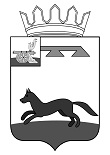 АДМИНИСТРАЦИЯ ГОРОДИЩЕНСКОГО  СЕЛЬСКОГО ПОСЕЛЕНИЯХИСЛАВИЧСКОГО РАЙОНА СМОЛЕНСКОЙ ОБЛАСТИПОСТАНОВЛЕНИЕот   18 сентября 2020 года                                                                           № 63обработки персональных данных	требованиям к защите персональных      данных В соответствии с Федеральным законом от 27.07.2006 № 152-ФЗ «О персональных данных», с Федеральным законом «Об общих принципах организации местного самоуправления в Российской Федерации»          Администрация Городищенского сельского поселения Хиславичского района Смоленской области п о с т а н о в л я е т:1. Утвердить Правила осуществления внутреннего контроля соответствия обработки персональных данных требованиям к защите персональных данных, установленным Федеральным законом «О персональных данных». (Приложение №1).          2. Настоящее постановление вступает в силу со дня его официального принятия.          3. Контроль за исполнением настоящего постановления оставляю за собой.Глава муниципального образованияГородищенского сельского поселенияХиславичского района  Смоленской области                                  В.В. Якушев                                                                                                                                                                                               Приложение № 1                                                                                                к постановлению Администрации                                                                                          Городищенского сельского поселения                                                                               Хиславичского района Смоленской области                                                                                       от 18 сентября 2020года	 № 63Правила осуществления внутреннего контроля соответствия обработки персональных данных требованиям к защите персональных данных.1. ОБЩИЕ ПОЛОЖЕНИЯ1.1. Настоящие Правила осуществления внутреннего контроля соответствия обработки персональных данных в Городищенском сельском поселении требованиям к защите персональных данных, установленным Федеральным законом «О персональных данных» (далее ‒ Правила) разработаны в соответствии с Федеральным законом от 27.07.2006 № 152-ФЗ «О персональных данных» и определяют процедуры, направленные на выявление и предотвращение нарушений законодательства Российской Федерации в сфере персональных данных, основания, порядок и методы проведения внутреннего контроля соответствия обработки персональных данных требованиям к защите персональных данных.    2. ПОРЯДОК ОСУЩЕСТВЛЕНИЯ ВНУТРЕННЕГО КОНТРОЛЯ СООТВЕТСТВИЯ ОБРАБОТКИ ПЕРСОНАЛЬНЫХ ДАННЫХ ТРЕБОВАНИЯМ К ЗАЩИТЕ ПЕРСОНАЛЬНЫХ ДАННЫХ .2.1. В целях осуществления внутреннего контроля соответствия обработки персональных данных требованиям к защите персональных данных в  Городищенском сельском поселении проводятся периодические проверки условий обработки персональных данных. 2.2. Проверка соответствия обработки персональных данных требованиям к защите персональных данных проводится ответственным за организацию обработки персональных данных. 2.3. Плановые проверки условий обработки персональных данных проводятся на основании утвержденного главой  муниципального образования Городищенского сельского поселения руководителем  ежегодного плана внутренних проверок режима защиты персональных данных . 2.4. Внеплановые проверки проводятся на основании поступившей информации о нарушениях правил обработки персональных данных. Проведение внеплановой проверки организуется в течение трех рабочих дней со дня поступления информации о нарушениях  правил обработки персональных данных. 2.5. В проведении проверки условий обработки персональных данных не могут участвовать сотрудники администрации Городищенского сельского поселения , прямо или косвенно заинтересованные в ее результатах. 2.6. Проверки условий обработки персональных данных осуществляются непосредственно на месте обработки персональных данных путем опроса либо, при необходимости, путем осмотра служебных мест сотрудников  администрации Городищенского сельского поселения, участвующих в процессе обработки персональных данных. 2.7. При проведении проверки условий обработки персональных данных должны быть полностью, объективно и всесторонне установлены:  порядок и условия применения организационных и технических мер, необходимых для выполнения требований к защите персональных данных;  порядок и условия соблюдения парольной защиты;  порядок и условия соблюдения антивирусной защиты;  порядок и условия обеспечения резервного копирования;  эффективность принимаемых мер по обеспечению безопасности персональных данных до их ввода в информационные системы персональных данных;  условия соблюдения режима защиты при подключении к сетям общего пользования и (или) международного обмена;  порядок и условия обновления программного обеспечения и единообразия применяемого программного обеспечения на всех элементах информационной системы персональных данных;  порядок и условия применения средств защиты информации;  состояние учета носителей персональных данных;  соблюдение правил доступа к персональным данным;  соблюдение порядка доступа в помещения, в которых ведется обработка персональных данных;  наличие (отсутствие) фактов несанкционированного доступа к персональным данным и принятие необходимых мер;  мероприятия по восстановлению персональных данных, модифицированных или уничтоженных вследствие несанкционированного доступа к ним. 2.8. Проверка условий обработки персональных данных должна быть завершена не позднее чем через тридцать календарных дней со дня принятия решения о ее проведении. 2.9. По результатам проведенной проверки условий обработки персональных данных ответственный за организацию обработки персональных данных предоставляет  главе муниципального образования Городищенского сельского поселения письменное заключение с указанием мер, необходимых для устранения выявленных нарушений.Об утверждении Правил осуществлениявнутреннего контроля соответствия